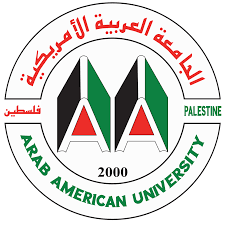 Arab American University  Administrative and Financial SciencesOperations Management Department“Automating a clinic system”Prepared by:Jacob Qaisi | ID #: 21512093Qais Sadaqa | ID #: 21510238Hamzi Zaid | ID #: 21510805Presented to:Dr. Azmi EssaCourse Name:“System Analysis and Design”Semester 2018/2019AL-HAYAT RADIOLOGY CENTER
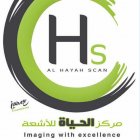 GeneralAl-Hayat Radiology Center is a medical that treats a high volume of patient daily. The job is growing rapidly and the center needs to hire new doctors and managers to handle the volume of patients.	The center now is facing a new problem because of the growth of practices. The managers and doctors are doing their job manually, they don’t use computers or any software to do their job such as: “new patients, new doctors or even old patients who are treating with this center”, which means that everything is stored on papers and files. And this thing leads to a big problem with treating the increasing volume of patients.this can cause a big problem for the center like:Difficulty in keeping files of all patients and may be damaged during preservation.It may cost the manual process to register and blogging large amounts of papers and places to save.Description the current system before development:Patient registration:When the clinic comes, a file is given to record the necessary data and analysis so that it can be ID at the clinic when booking and installing an appointment.Updating the patients data:When the patient wants to update the data he/she needs to contact the clinic and extract his/her file and re-fill his new data.Making an appointment:When the patient wants to book an appointment that needs to be connected to the clinic and through the clinic, their schedule is considered and booked in a timely manner for the doctor.Changing an appointment:When the patient comes or contacts the clinic, the secretary changes his name, his number and the current appointment and records it on the date he wants if it is available.Deleting an appointment:When the patient arrives or calls to cancel the appointment the secretary takes his ID and his number and the current date and looks for the file in which the patient's data and cancel it.Problems with the current system :The file of patient needs a large of storage place.If the patient loses his or her file number or data, it is difficult to search and is searched manually.If the patient wants to contact the clinic and know his / her current date, he / she will be searched manually.Searching for specific patient information takes a long time.The new system objectives:Increasing business opportunity.Connecting medical record and Exchanging medical data with Government regulation standard.To improve patient safety by:Ensure that leaders establish and sustain a safety culture.Prioritize employee health.Ongoing education is crucial.To support effective and efficient health care delivery by:By providing the appropriate environment for treatment.Providing trainees with distinguished doctors who work actively.Providing advanced equipment for testing.The phases of the project:Identifying the problem:Doing a meeting with managers and employees is to identify the problems we face and how through the new system these problems will be resolved A clinic wants to develop itself through two projects:The first one: (Connect the doctor with the secretary)The project clinic management is a software developed to simplify the communication       Process between the doctor and the receptionist. The software would be operated by two admins one is doctor and the other is receptionist. Receptionist would be responsible for assigning token numbers to the patient visiting the clinic and save it in the database along with their details. These token numbers along with respective patient details are sent to doctor. The doctor can thus view patient details and after checking up the patient, the recommended medicines for the particular patient are fed into the database by the doctor and are sent to receptionist. The receptionist can then generate bill and feed into the database. The system also maintains patient’s history so that doctor or receptionist can view them anytime.Second: (Connect a radiologist with other clinics)
This project works during the use of patient information when the patient comes to the clinic to give him a questionnaire and through this questionnaire is answered some questions, such as with any doctor deals with any other clinics and through this are included in these clinics in order to facilitate the treatment of the doctor with doctors Other Clinics.2. Feasibility study:We use feasibility study to identify the problems we face and to identify the tools that we will use and determine the cost through: Gather information about the problems and the problems you will face.Make a cost estimate for the new system tools.Conduct a thorough assessment of the processes to determine which phase to follow.Show the management how the process flow and decide to continue or not.3.analysis:to determine the requirements of a proposed new system which involves:Study the current and analytical system.Preparing a list of new system requirements.Diagramming the functions of the new system.Preparing prototype of the system.4.desgin:Once a design team has been agreed upon and assembled, the owner needs to coordinate and manage the project's design phases. Design management requires the oversight of schedules and budgets; review of key submissions and deliverables for compliance with program goals and design objectives; verification of stakeholder input for inclusion; verification of construction phase functional testing requirements; and appropriate application of the owner's design standards and criteria. This stage should also define the criteria for assessing quality measurement to ensure the project's success.5.construction:Installation of tools and preparing them.Writing the new system and experimenting and correcting problems.user should try it and meet their demands.Document the information on the old system and train who will use the new system to use it.6.conversion: (form old system to new system)Installing the new softwareEntering the new data  need and old data to new system.Staff start using the new system7. Maintenance:The system must be monitored, and its problems identified and each period of development work on a system to keep pace with development.Slipstream UpgradeMinor upgrade not worth announcing.PatchMinor change to correct a problem or make a small enhancement.ReleaseSignificant program change that often requires changes in the documentation.VersionA major program change, typically encompassing many new features.Alternative solutionsNote: These are other solutions to the problems we face nowRecruit other staff to handle files and arrange them.But these solutions have disadvantages like:The employer may cost more expensesExtra space for new employeeany change in clinic need to fit the new staff2. Organize and document the work of the clinic on a computer, which saves them the use of a lot of paper and files.Also, these solutions have disadvantages such as:When a hardware malfunction affects the work of the clinic, some information may be lostHow the new system work throughPatient registration:When the patient comes to the clinic, he is given a questionnaire to record his registration and when it is registered, it is entered into the new system. Each patient has a special number and enters it as a primary key to search for it easily.2. Updating the patient’s data:When the patient wants to make changes to his file, the new information and the file number are taken, and the file is entered only if the number is correct When the file is found, modifications are made.3. Finding a patients file:What to do the secretary to find a patient file is to enter his own number and the system automatically searches for it and shows it.4. Changing an appointment:When the patient wants to change his appointment, call the clinic and tell them   Then the secretary take his name and number and take the current date and to the date he wants to change after the secretary to ask for his file and make a change and compare it with the schedule of the clinic and certainly the date on the appropriate date as he wants with the dates of the clinic.5. Deleting an appointment:Sometimes the patient wants to cancel the appointment and call the clinic and tell them then take the secretary number and his name and date that wants to cancel and then search for the patient file in the system and cancel the appointment.6.Extracting the daily appointment schedule of the clinic:Every day, the secretary will extract dates for the day, any times, the first appointment at any time, and the last date at any time. The name of the patient and the types of medical tests to be performedConstruction of new systemInstallation of tools and preparing them.2. Writing the new system and experimenting and correcting problems.3. The user should try it and meet their demands.4. Document the information on the old system and train who will use the new system to use it.Hardware and software needed for new systemHardware, such as:MB 854E IntelInter® Core™ i5-5200U CPU@ 2.00GHz Windows 7 or earlier 1024 MB DDR CD RW 12x2x24sound card 7 channelfax modem	flat monitor wireless keyboard printer Software, such as:Internet Explorer 5.5 aboveJava web starter 6.0 aboveMySQL 10.0.1 aboveTomcat web server 6.0 aboveHardware requirementsContext Diagram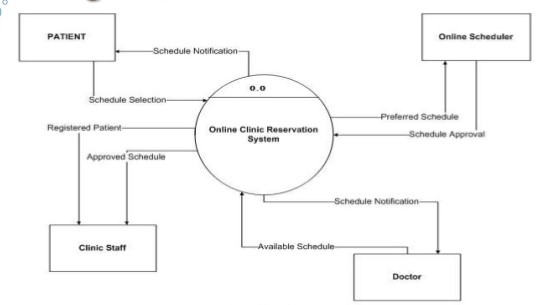 Activity Diagram For Al-Hayat Radiology Center Data flow-AL–Hayat centre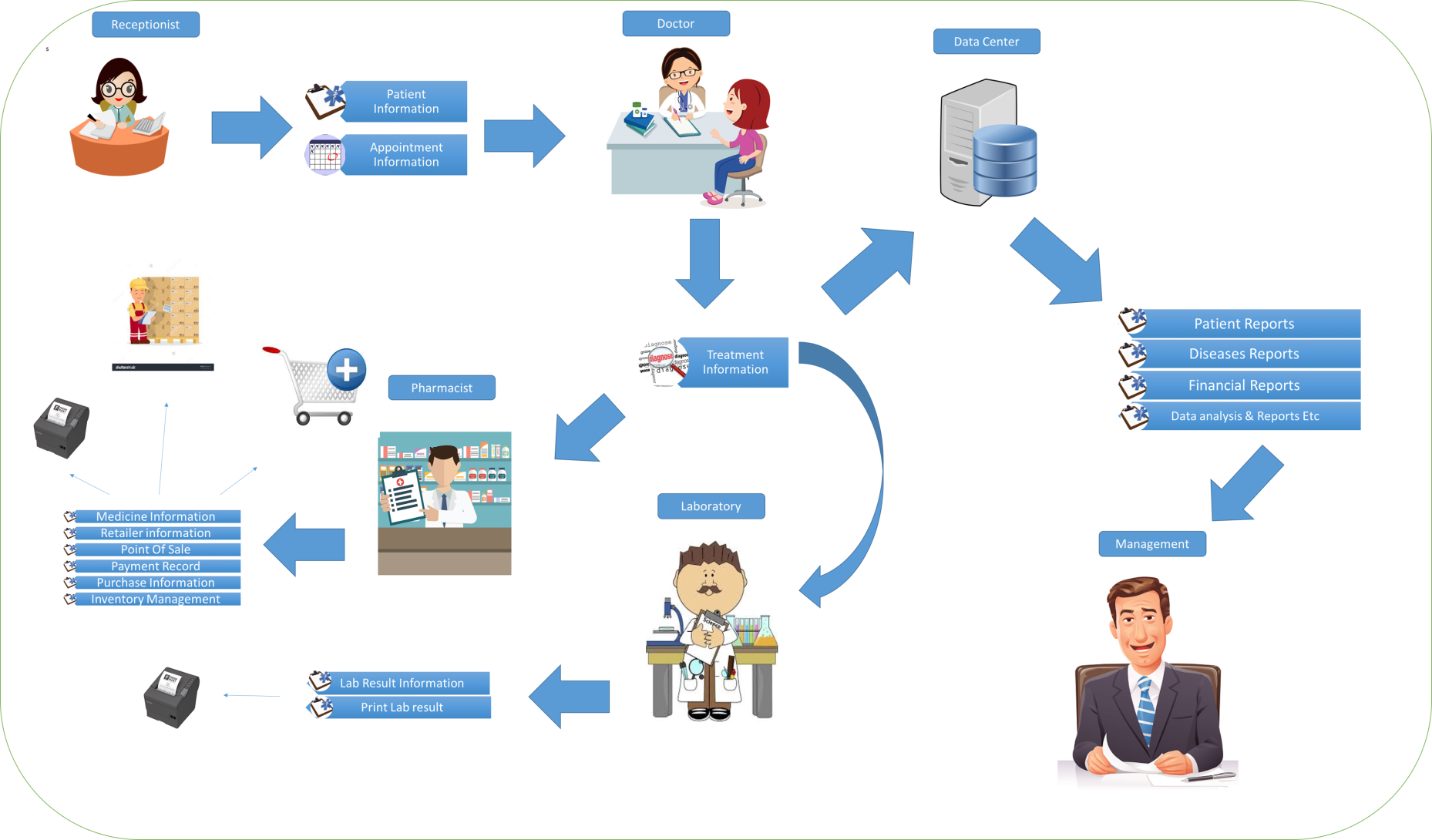 The new system in algorithmsAdding a record (patient):enter detailsvalidate the data     if valid thensave the data         print “New record was added successfully”    else        	print “Invalid data, please check the details you entered then try again” end ifDelete a record (patient):enter data open the filesearch for the data       if the data was found thendelete data     print “Data Deleted, you can still view the deleted data in the ‘deleted data’ table”else          print "Data not found"end ifUpdating a record (patient):input data open file data   search for the data if found then 	    update the data       	print “Data Updated”else         print "Data Not Found"end if Searching for specific record (patient):Enter patient IDopen the file      search for the data if found then        display the dataelse           print "Data not found"end if